bIENVENUE AU programme de petits déjeuners !Nous sommes heureux de vous présenter un programme de petits déjeuners adapté afin que les élèves qui y participent puissent avoir accès à des aliments nutritifs dans un environnement nourrissant et réconfortant dans le contexte de la COVID-19. Le programme est conçu afin de respecter les directives de la santé publique et sera opéré en collaboration avec le Club des petits déjeuners.À quoi ressemble le petit déjeuner cette année?Le petit déjeuner sera servi tous les jours à   _ Heure___  durant l’année scolaire à partir du __Date. Le programme est offert à tous les élèves de l’école et les inscriptions se font tout au long de l’année. Contacter l’école si vous avez des questions:Nom de la personne contact à l’école             Téléphone_______________   Courriel_______________   Nous demandons une contribution volontaire de 45$ pour l’année scolaire et de 75$ pour deux enfants ou plus.Votre contribution favorise la pérennité de notre programme de petits déjeunersVous pouvez effectuer votre don en argent ou en chèque payable à l’ordre de XXXXXX (nom de l’école) et le remettre à XXXX (nom de l’enseignant/secrétaire/Bénévoles en chef, etc.)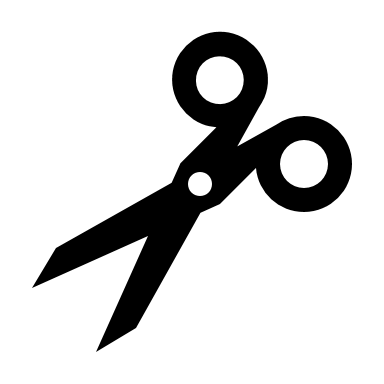 Si vous souhaitez inscrire votre enfant au programme de petits déjeuners, veuillez remplir les champs suivants en lettre moulées :Je souhaite que mon enfant ______________________________________________ participe au programme de petits déjeuners.        (Nom complet de l’élève et numéro de classe)AutorisationsConsentement des médias : Le Club des petits déjeuners peut photographier/filmer/interviewer mon enfant à des fins de promotion.                                                                                                         		      		 OUI   NONJeune bénévole: J’accepte que, s’il y a un besoin, mon enfant s’implique comme bénévole dans son programme de petits déjeuners. 									  	     	 OUI   NONAllergies, maladie et urgence: Les renseignements sur la santé de mon enfant peuvent être utilisés pour le programme de petits déjeuners 								    		 OUI   NONNom du parentSignature du parentDateAdresse courrielTéléphone